A: ring West Sea 46 80 61 00Rutetider Helligdager i mai/juni 20221. mai, søndag1. mai, søndag1. mai, søndag1. mai, søndag1. mai, søndag1. mai, søndagSe ordinære søndagsruterSe ordinære søndagsruterSe ordinære søndagsruterSe ordinære søndagsruter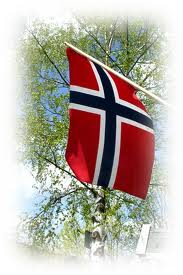 17. mai, tirsdag17. mai, tirsdag17. mai, tirsdag17. mai, tirsdag17. mai, tirsdag17. mai, tirsdagSe egne ruter underSe egne ruter underSe egne ruter underSe egne ruter underOnsdag 25. maiOnsdag 25. maiOnsdag 25. maiOnsdag 25. maiOnsdag 25. maiOnsdag 25. maiFredagsruterFredagsruterFredagsruterFredagsruterKr.himmelfartsdag, torsdag 26. maiKr.himmelfartsdag, torsdag 26. maiKr.himmelfartsdag, torsdag 26. maiKr.himmelfartsdag, torsdag 26. maiKr.himmelfartsdag, torsdag 26. maiKr.himmelfartsdag, torsdag 26. maiSe ordinære søndagsruterSe ordinære søndagsruterSe ordinære søndagsruterSe ordinære søndagsruterPinseaften, lørdag 4. juniPinseaften, lørdag 4. juniPinseaften, lørdag 4. juniPinseaften, lørdag 4. juniPinseaften, lørdag 4. juniPinseaften, lørdag 4. juniSe ordinære lørdagsruterSe ordinære lørdagsruterSe ordinære lørdagsruterSe ordinære lørdagsruter1. pinsedag, søndag 5. juni2. pinsedag, mandag 6. juni1. pinsedag, søndag 5. juni2. pinsedag, mandag 6. juni1. pinsedag, søndag 5. juni2. pinsedag, mandag 6. juni1. pinsedag, søndag 5. juni2. pinsedag, mandag 6. juni1. pinsedag, søndag 5. juni2. pinsedag, mandag 6. juni1. pinsedag, søndag 5. juni2. pinsedag, mandag 6. juniSe ordinære søndagsruterMed ekstra avgang til Gumøy/Jomfruland kl. 14.45 med retur fra Aasvik kl. 15.25Se ordinære søndagsruterMed ekstra avgang til Gumøy/Jomfruland kl. 14.45 med retur fra Aasvik kl. 15.25Se ordinære søndagsruterMed ekstra avgang til Gumøy/Jomfruland kl. 14.45 med retur fra Aasvik kl. 15.25Se ordinære søndagsruterMed ekstra avgang til Gumøy/Jomfruland kl. 14.45 med retur fra Aasvik kl. 15.25Rutetider for 17. maiRutetider for 17. maiRutetider for 17. maiRutetider for 17. maiRutetider for 17. maiRutetider for 17. maiRutetider for 17. maiRutetider for 17. maiRutetider for 17. maiRutetider for 17. maiBilfergeBilfergeBilfergeAvg. fra KragerøAvg. fra KragerøAvg. fra Kragerø0815081512001200140014451715BærøBærø08200820||1410|1725SkåtøySkåtøy0830083012101210|14551735StabbestadStabbestad0845084512251225142515101750TåtøyTåtøy0900090012401240|15251805Ank. KragerøAnk. KragerøAnk. Kragerø0915091512551255144015401820West Sea (kun passasjerer, ikke kjøretøy)West Sea (kun passasjerer, ikke kjøretøy)West Sea (kun passasjerer, ikke kjøretøy)West Sea (kun passasjerer, ikke kjøretøy)West Sea (kun passasjerer, ikke kjøretøy)West Sea (kun passasjerer, ikke kjøretøy)West Sea (kun passasjerer, ikke kjøretøy)West Sea (kun passasjerer, ikke kjøretøy)Avg fra KragerøAvg fra KragerøAvg fra Kragerø||120012001730Jomfruland Aasvik  Jomfruland Aasvik  Jomfruland Aasvik  08450845123012301800Jomfruland Tårnbr. (signal)Jomfruland Tårnbr. (signal)Jomfruland Tårnbr. (signal)ca 0850ca 0850ca1235ca1235ca 1805Gumøy (signal)Gumøy (signal)Gumøy (signal)ca 0900ca 0900ca 1245ca 1245ca 1815 LangøyLangøyLangøyAAAAAAnk. KragerøAnk. KragerøAnk. Kragerøca 0930ca 0930ca 13.15ca 13.15ca 1845